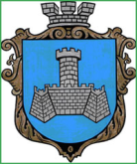 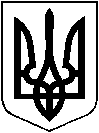 УКРАЇНАХМІЛЬНИЦЬКА МІСЬКА РАДАВІННИЦЬКОЇ ОБЛАСТІВиконавчий комітетР І Ш Е Н Н Я від “25” квітня 2024 р                                                                    №279 Про  організацію безкоштовногохарчування учнів  у Березнянському ліцеї Хмільницької  міської радиВраховуючи Порядок організації харчування в закладах освіти Хмільницької міської   територіальної громади у новій редакції, затверджений  рішенням 59 сесії міської ради 7 скликання від 14.01.2019 року №1885(зі змінами), розглянувши лист Управління освіти, молоді та спорту Хмільницької міської ради від  11.04.2024  № 01-14/327, керуючись  ст.ст. 32, 59  Закону України «Про місцеве самоврядування в Україні»,  виконавчий комітет міської радиВИРІШИВ:Дозволити Управлінню освіти, молоді та спорту Хмільницької    міської ради   (Віталій ОЛІХ)   організувати   до   кінця   2023 – 2024  н. р.   безкоштовне    харчування у Березнянському ліцеї Хмільницької  міської   ради  учнів  із  сім’ї,   яка перебуває  у  складних   матеріально-побутових   умовах,  у   межах   коштів,  виділених  на    харчування, згідно списку (Додаток ) .Витрати на харчування проводити в межах кошторисних призначень КПКВКМБ 0611021 «Надання загальної середньої освіти закладами загальної середньої освіти за рахунок коштів місцевого бюджету» КЕКВ 2230 «Продукти харчування».Контроль за виконанням цього рішення  покласти на заступника  міського голови  з питань діяльності виконавчих органів міської ради Андрія СТАШКА, супровід виконання доручити начальнику Управління освіти, молоді та спорту Хмільницької  міської ради Віталію ОЛІХУ.            Міський голова                                                                       Микола ЮРЧИШИНДодаток до рішення виконкомуХмільницької міської ради  №279    від «25» квітня 2024 року Список учнів Березнянського ліцею  Хмільницької  міської  ради  для безкоштовного харчування Керуючий справами виконкому                                          Сергій  МАТАШ№П.І.П.Клас1Бугайова Юлія Олександрівна102Бугайов Юрій Олександрович8